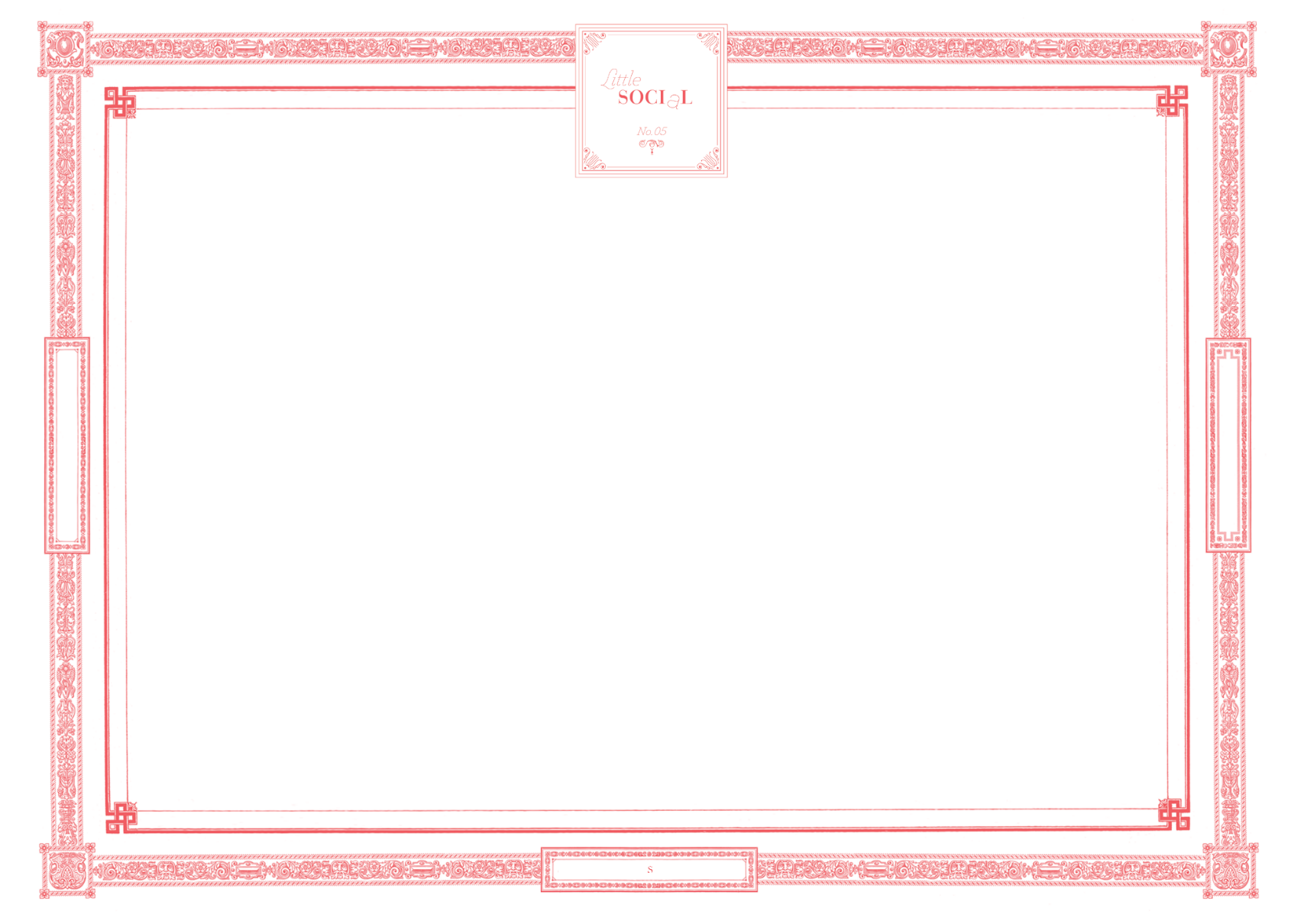 COCKTAILS MAISONBon Voyage • 12.5Sassy rose cider, Amaro Montenegro, Poire, Martini Speciale AmbratoPUNCH PASSION BRÛLÉE • 12Johnnie Walker gold, orange liquor, jasmine, citrus sherbet.LE PETIT APERITIF • 11Peach wine, gentian, chamomile, citrus & tonic water.ENCHANTED FIZZ • 11Escubac, anise, almond, apple, mint,egg white & fairy dust.KAMM-OUFLAGE • 12.5Kamm&Sons, elderflower, lavender & bubbles. LA MAISON VILLEVERT • 11G’Vine Nouaison, lime, Herbes de Grenoble, olive oil & egg white.FORBIDDEN FRUIT • 11.5Jack Daniel’s, passion fruit & apple, raspberry, ginger ale.COCKTAILS SANS ALCOHOLDUE DILLIGENCE • 8Seedlip Garden 108, elderflower cordial, ginger syrup lemon.TEA&TONIC • 8Jasmine tea, apple, ginger & lemongrass, elderflower & slim tonic.APERITIFSMartini Bitter -8Martini Speciale Rubino -8Martini Speciale Ambrato -8Aperol -8Campari -8.5Lillet blanc -8Suze -8Kamm & Sons -9Henri Bardouin -10BIERESSubtle Fox Lager -6Moosehead Canadian Lager -7.5BrewDog Punk IPA -6BrewDog Elvis juice – 6CIDRESassy Pear Cidre -7.5Sassy Rose Cidre (75cl) -40GINBombay -9.5Pothecary -15.5Botanist -11Pink Pepper -14Beefeater -10G’Vine Floraison -12Plymouth Gin -12Portobello -11Hendrick’s -11.5Tanqueray TEN -11.5Sipsmith London Dry -11Sipsmith Sloe -13Sipsmith VJOP -13Gin Mare -13East India -12Bols Genever -11VODKAKetel One -9.5Ketel One Citron -10Our Vodka 11Reyka -10Sipsmith -11 Belvedere -13Belvedere Unfiltered -19Absolut Elyx -11.5Sauvelle -11.5Grey Goose -12Konik’s Tail 12CANNE  Bacardi Carta Blanca -9.5Bacardi Carta Oro -10Havana Club 3yr -10	Diplomatico Res. Excl -13Mount Gay XO -14Zacapa 23yo -17Havana 15yr -40Ryoma Japonais Rhum -24Yaguara Cachaca -10.5LIQUEURSPatron XO Café -10 Montenegro -8.5Limoncello -8.5Bailey’s -8,5Amaretto Di Saronno -9Grand Marnier -8.5D.O.M Benedictine -9Frangelico -8.50MALT                                                               Glenfiddich 12yr -11                                     Talisker 10yr -13Laphroaig 10yr -15Hakushu -30Auchentoshan 3 Wood -15Haig Club -15Balvenie 14yr Caribbean cask -16Lagavulin 16yr -17Ardbeg 10yr -16Ardbeg – Uigeadail -18Glenmorangie Original -12Glenmorangie Quinta -21 Glenmorangie Signet -40 Bruichladdich Port Charlotte -15Bruichladdich Laddie 10yr -14Highland Park 18yr -20Macallan rare cask -45BLENDEDMonkey shoulder -10Nikka from the Barrel -15Chivas Regal 18yr -16Johnnie Walker Gold -16AMERICANBulleit Bourbon -9,5 Bulleit Rye -10Maker’s Mark -11Hudson Rye -26Michter’s Rye -15Michter’s American Bourbon -15Four Roses Single Barrel -12.5IRISHSlane -9,5Redbreast 12yr -15AGAVEPatron -14Mezcal San Cosme -12  Don Julio Anejo -15DIGESTIFSMartell Cordon Bleu -29Remy Martin 1738 -18Hennessy XO -35Cognac AE Dor XO -35Poire Williams Miclo -11 Xantè -12Martell VSOP -12 Martell Cordon Bleu -29 Cognac AE Dor XO -35 Arma Lauvia Reserva -13Arma Lauvia Hors D’age -16Arma. Darroze 8yr -16Arma. Clos Martin ‘89 -21Calvados Chateau du Breuil -10Calvados Camut 6yr -17Grappa 20SANS ALCOHOLJus Frais -4Coke/ Diet -3.5 Ginger beer/ Ale -3.5 Tonic/ Slim -3.5Lemonade -3.5BrewDog Nanny State – 4.5                    